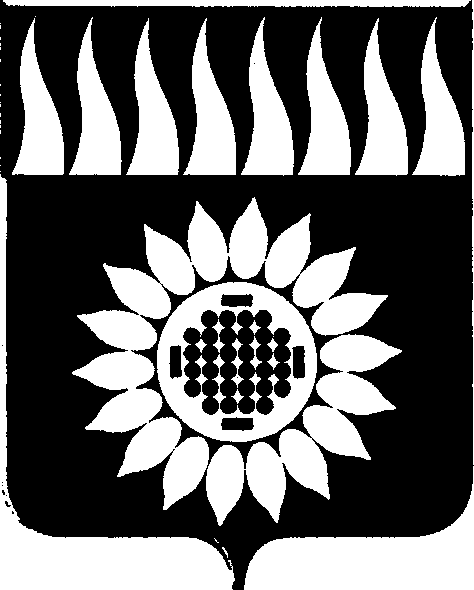 ГОРОДСКОЙ ОКРУГ ЗАРЕЧНЫЙД У М Ашестой  созыв____________________________________________________________ПЯТЬДЕСЯТ СЕДЬМОЕ ОЧЕРЕДНОЕ ЗАСЕДАНИЕР Е Ш Е Н И Е26.09.2019 № 92-РО внесении изменений в Положение об оплате труда муниципальных служащих и       работников, осуществляющих техническое обеспечение деятельности органов      местного   самоуправления  городского      округа Заречный, утвержденное решением Думы городского округа Заречный от 30.03.2017г. № 48-РВ соответствии со ст. 134 Трудового кодекса Российской Федерации «Обеспечение повышения уровня реального содержания заработной платы», Бюджетным кодексом РФ,  п. 5 ст. 5 Федерального закона от 02.03.2007г. № 25-ФЗ «О муниципальной службе в Российской Федерации», Законом Свердловской области от 29.10.2007г. № 136-ОЗ «Об особенностях муниципальной службы на территории Свердловской области», решением Думы  городского округа Заречный от 27.12.2018 №133-Р «О бюджете городского округа Заречный на 2019 год и плановый период 2020 – 2021 годов», на основании ст.ст. 25, 45 Устава городского округа ЗаречныйДума решила:1. Внести в Положение об оплате труда муниципальных служащих и работников, осуществляющих техническое обеспечение деятельности органов местного самоуправления городского округа Заречный, утвержденное решением Думы городского округа Заречный от 30.03.2017 №48-Р (в действующей редакции), следующие изменения:1.1. «Приложение № 1» изложить в редакции, прилагаемой к настоящему решению;1.2. «Приложение № 2» изложить в редакции, прилагаемой к настоящему решению;Председатель Думы городского округа                                       А.А. КузнецовИ.о. Главы городского округа                                                      О.П. Кириллов                                         Приложение № 1к Положению об оплате труда муниципальных служащих и работников, осуществляющих техническое обеспечение деятельности органов местного самоуправления городского округа ЗаречныйРазмеры должностных окладов муниципальных служащих органов местного самоуправления городского округа ЗаречныйПриложение № 2 к Положению об оплате труда муниципальных служащих и работников, осуществляющих техническое обеспечение деятельности органов местного самоуправления городского округа ЗаречныйРазмеры должностных окладов работников, осуществляющих техническое обеспечение деятельности органов местного самоуправления городского округа Заречный.№п/пНаименование должности муниципальной службыРазмеры должностных окладов (в рублях)Должности муниципальной службы, учреждаемые для исполнения полномочийДумы городского округа.Должности муниципальной службы, учреждаемые для исполнения полномочийДумы городского округа.Должности муниципальной службы, учреждаемые для исполнения полномочийДумы городского округа.1.Начальник отдела аппарата Думы городского округа141462.Главный специалист аппарата Думы городского округа112303.Ведущий специалист аппарата Думы городского округа10426Должности муниципальной службы, учреждаемые для исполнения полномочийГлавы городского округаДолжности муниципальной службы, учреждаемые для исполнения полномочийГлавы городского округаДолжности муниципальной службы, учреждаемые для исполнения полномочийГлавы городского округа1.Советник Главы городского округа12997Должности муниципальной службы, учреждаемые для исполнения полномочийадминистрации городского округаДолжности муниципальной службы, учреждаемые для исполнения полномочийадминистрации городского округаДолжности муниципальной службы, учреждаемые для исполнения полномочийадминистрации городского округа1.Первый заместитель главы администрации городского округа168502.Заместитель главы администрации городского округа168503.Управляющий делами администрации городского округа168504.Начальник отраслевого органа администрации городского округа168505.Начальник управления администрации городского округа155607.Начальник отдела администрации городского округа141469.Заместитель начальника отдела администрации городского округа1327210.Заместитель начальника отраслевого органа администрации городского округа1516511.Начальник отдела отраслевого органа администрации городского округа1414612.Заместитель начальника отдела отраслевого органа администрации городского округа1327213.Главный специалист отдела администрации городского округа1123014.Ведущий специалист отдела администрации городского округа1042615.Главный специалист отдела отраслевого органа администрации городского округа1123016.Ведущий специалист отдела отраслевого органа администрации городского округа1042617.Специалист 1 категории отдела администрации городского округа882518.Специалист 1 категории отдела отраслевого органа администрации городского округа8825Должности муниципальной службы, учреждаемые для исполнения полномочий контрольно-счетной палаты городского округаДолжности муниципальной службы, учреждаемые для исполнения полномочий контрольно-счетной палаты городского округаДолжности муниципальной службы, учреждаемые для исполнения полномочий контрольно-счетной палаты городского округа19.Председатель контрольно-счетной палаты1604820.Инспектор контрольно-счетной палаты12105№п/пНаименование должностиРазмеры должностных окладов (в рублях)1.Заведующий отделом104262.Бухгалтер 88253.Старший инспектор, программист7220